Publicado en  el 12/11/2015 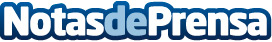 La consejera de Familia destaca en el congreso nacional de CERMIS el apoyo laboral a las personas con discapacidad intelectualViolante Tomás expone medidas impulsadas en la Región, como la supresión del copago para personas en situación de dependencia, "que beneficiará a 1.204 personas con discapacidad a partir de 2016"Datos de contacto:Nota de prensa publicada en: https://www.notasdeprensa.es/la-consejera-de-familia-destaca-en-el-congreso_1 Categorias: Sociedad Madrid Murcia http://www.notasdeprensa.es